Sunday, April 1, 2012Sunday, April 1, 2012Monday, April 2, 2012Monday, April 2, 2012Tuesday, April 3, 2012Tuesday, April 3, 2012Wednesday, April 4, 2012Wednesday, April 4, 2012Thursday, April 5, 2012Thursday, April 5, 2012Friday, April 6, 2012Friday, April 6, 2012Saturday, April 7, 2012Saturday, April 7, 20126:00AMKick Buttowski: Suburban Daredevil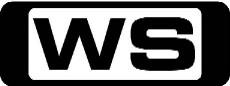 GDad's Car/The Treasure Of Dead Man DaveKick sets out to repair his dad's scratched car. Then, Kick gives an imaginative adventure oral report. Starring 6:30AMJake and the Never Land PiratesGThe Sky's The Limit! / Bucky Makes A SplashJake and his crew are flying kites on a very windy day. When Captain Hook sees how much fun they are having, he tries to make a getaway with the crew's kites so he can fly them with Smee. 7:00AMWeekend Sunrise 'CC'Wake up to a better breakfast with Andrew O'Keefe and Samantha Armytage for all the latest news, sport and weather. 10:00AMAFL Game DayPGHost Hamish McLachlan is joined on the panel by AFL Legend Leigh Matthews and Collingwood captain Nick Maxwell to tackle all the big footy issues, and review and preview the weekend's games. 11:30AMFooty FlashbacksG1979/1981 Grand Finals: Carlton v CollingwoodHost Sandy Roberts goes down memory lane with Carlton's Ken Sheldon and Collingwood's Ray Shaw who were combatants in both Grand Finals. 1:00PMMinute To Win It 'CC'PGOffice RomanceA couple, who met in an office take on challenges that use office supplies in order to win the one million dollar prize. Hosted by Guy Fieri. 2:00PMThat '70s Show (R) 'CC'PGDine And DashKelso invites the gang out for an expensive dinner and then announces that he is not paying. Starring TOPHER GRACE, LAURA PREPON, ASHTON KUTCHER, MILA KUNIS, WILMER VALDERRAMA, DANNY MASTERSON, DEBRA JO RUPP, KURTWOOD SMITH, TANYA ROBERTS and DON STARK.2:30PMSunday Afternoon Movie (R) (2006)PG(L)The Sandlot: Heading HomeA successful, arrogant baseball superstar, Tommy 'Santa' Santorelli, travels back in time to 1976 and relives his boyhood days on the sandlot baseball team. Will Tommy choose glory over friendship again? Starring DANNY NUCCI, LUKE PERRY, SARAH DEAKINS, CHAUNCEY LEOPARDI and DEAN HINCHEY.4:30PMGreat Migrations (R) 'CC'PGBorn to MoveWitness the dramatic migration of Christmas Island's red crabs as they travel from interior forests to mate on the beaches, braving battles with ferocious yellow ants; the monarch butterfly's annual journey that takes four generations to complete; and the sperm whale, who may travel more than a million miles in a lifetime. Narrated by ALEC BALDWIN.5:30PMCoxy's Big BreakGTake a break around Australia and beyond with Coxy. 6:00PMSeven News 'CC'Jennifer Keyte presents today's news and weather. Sport is with Tim Watson. 6:30PMSunday Night 'CC'Chris Bath leads a team of Australia's best reporters, breaking the stories that matter. 7:30PMBorder Security - Australia's Front Line (R) 'CC'PGAn Australian returning from Vietnam is suspected of carrying drugs and a New Zealand man's family clears immigration without fuss, but he is held back to be interviewed. Narrated by Grant Bowler. 8:00PMThe Force - Behind The LineTaking viewers behind the scenes of the often dangerous world of policing in Australia. Hosted by Simon Reeve. 8:30PMBones (R) 'CC'MThe Boy With The AnswerThe trial of the Gravedigger hits close to home for members of the team. And, everyone at the Jeffersonian must work overtime to uncover the forensic evidence that will guarantee a conviction. Starring EMILY DESCHANEL, DAVID BOREANAZ, T J  THYNE, MICHAELA CONLIN, TAMARA TAYLOR, JOHN FRANCIS DALEY, DAVE ALLEN CLARK, H  RICHARD GREENE and DEIRDRE LOVEJOY.9:30PMCastle (R) 'CC'MOne Life To LoseA brutal murder has been committed on the set of one of New York's longest running soap operas. Castle & Beckett quickly discover that the behind the scenes drama is just as scandalous as the fictitious storylines, and just about everyone would kill to get ahead. Starring NATHAN FILLION, STANA KATIC, SUSAN SULLIVAN, MOLLY QUINN, RUBEN SANTIAGO-HUDSON, TAMALA JONES, JON HUERTAS, SEAMUS DEVER, CORBIN BERNSEN, REBECCA BUDIG, CAMERON MATHISON and JANE SEYMOUR.10:30PMSeven's V8 Supercars 2012 'CC'** PREMIERE **V8 Supercars: Symmons PlainsIt's the Tasmania Challenge where we re-live all the highlights from today's Race 3 of the V8 Supercar season. Join host Matt White, commentators Neil Crompton and Mark Skaife, and pit reporters Mark Beretta and Mark Larkham. 11:30PMForensic Investigators - Australia's True Crimes (R) 'CC'PGOperation SorbetSwift action by the Australian Federal Police thwarts a dramatic attempt to smuggle $160 million worth of heroin into Australian waters. But when the arrests occurred they could only find three persons of interest, one was still missing. Hosted by LISA MCCUNE.12:30AMThe Real Seachange (R) 'CC'GIt's the moment of truth for David and Amy as their first guests arrive. Nigel and Suzy take a whopping pay cut to follow their dream. 1:00AMAuction Squad (R) 'CC'GSick of mowing the lawn? Ditch it with a modern drought tolerant front garden. Plus great ideas on modernising a dated '70s kitchen. 2:00AMHome ShoppingShopping program. 3:00AMNBC Today 'CC'International news and weather including interviews with newsmakers in the world of politics, business, media, entertainment and sport. 4:00AMNBC Meet The Press 'CC'David Gregory interviews newsmakers from around the world. 5:00AMSunrise Extra 'CC'Bringing you the best moments of your mornings with the Sunrise team. 5:30AMSeven Early News 'CC'Natalie Barr and Mark Beretta present the latest news, sport and weather from around Australia and overseas. 6:00AMSunrise 'CC'Wake up to a better breakfast with Melissa Doyle and David Koch for all the latest news, sport and weather. 9:00AMThe Morning Show 'CC'PGJoin Larry Emdur and Kylie Gillies each morning for all the latest news, entertainment and a variety of regular segments. 11:30AMSeven Morning News 'CC'The latest news from around Australia and overseas. Presented by Ann Sanders. 12:00PMThe Midday Movie (R) 'CC' (2006)PG(V)Wild HeartsA father and daughter pack up their memories of the city for a new life and a new beginning in the open wilds of Montana. Starring RICHARD THOMAS, NANCY MCKEON, HALLEE HIRSH, GEOFFREY LEWIS, A J  TRAUTH, JOSEPH CULP and JAMES T  CALLAHAN.2:00PMDr Oz 'CC'PGDr. Oz's Insider Guide To Getting The Best For The LeastSecrets of the doctor's office: experts reveal how to save money during check -ups, at the pharmacy and in the kitchen. 3:00PMGuide To The Good Life (R) 'CC'GColette crushes grapes and rides camels at South Australia's Fleurieu Peninsula. And Skaifey gets addicted to jet skiing on the Gold Coast. Hosted by ANDREW GAZE, SOFIE FORMICA, MAX WALKER, MARK SKAIFE, COLETTE MANN, GORGI  QUILL and STEVEN 'SNOWY'  SNOW.3:30PMToybox (R) 'CC'PMarching BandWatch the toys come alive when we open the lid to a fantasy world full of fun, music, learning and adventure! 4:00PMLab Rats 'CC'CScience has never been so exciting, funny or messy! Lab Rats Challenge is a fast and furious science-based game show for kids. 4:30PMSeven News At 4.30 'CC'The latest news, sport and weather from around Australia and overseas. 5:30PMDeal Or No Deal 'CC'GJoin Andrew O'Keefe in the exhilarating game show where contestants play for $200,000. 6:00PMSeven News 'CC'Peter Mitchell presents today's news with David Brown updating the weather. Sport is with Sandy Roberts. 6:30PMToday Tonight 'CC'Matt White reports on the latest news and current social issues. 7:00PMHome and Away 'CC'PGSasha is caught breaking into Stu's house and Sid confronts Margaret about her poisoning Alan. Starring ROBERT MAMMONE and DEMI HARMAN.7:30PMProgram T.B.A.8:30PMRevenge 'CC'MTreacheryEmily's plot further unravels, and Victoria's unstable relationship with her family grows increasingly more tense when an unwanted pawn in Emily's game heads to the Hamptons with questionable intentions. Meanwhile, Lydia's memory is a growing concern for the Graysons, and a recently embittered friend begins to play dirty. Starring EMILY VANCAMP, MADELEINE STOWE, HENRY CZERNY, JOSH BOWMAN, NICK WECHSLER, GABRIEL MANN, ASHLEY MADEKWE, CHRISTA B  ALLEN, CONNOR PAOLO, AMBER VALLETTA, MAX MARTINI, ASHTON HOLMES, JAMAL DUFFY, CCH POUNDER, MARGARITA LEVIEVA and CASSIUS WILLIS.9:30PM Program T.B.A. **10:30PMHappy Endings 'CC' (R)  **Double Episode**PG(S)Pilot / Bo FightNow that they've split, does this group have the stuff to stay together? Or do their friends Max, Brad, Jane and Penny have to choose sides? Suddenly every event is a negotiation. Happy Endings offers a fresh and funny take on modern friendship and what one urban family will do to stay together. After the disastrous wedding, Alex hijacks Penny for a series of 'girls' nights. Starring ELISHA CUTHBERT, ELIZA COUPE, ZACHARY KNIGHTON, ADAM PALLY, DAMON WAYANS JR, CASEY WILSON, JEN KOBER, AMAD JACKSON, TRAVIS VAN WINKLE, ROZ WITT and NAT FAXON.11:30PMSports Fever 'CC'MJoin hilarious trio, Santo Ciluaro, Sam Pang and Ed Kavalee for a comical look at the latest sports news, events and week that was. 12:30AMPicture This (R)PGJoin Ruby Rose and Shaun Malseed each week as they look at the latest films, interview the hottest celebs, and give you the juiciest goss straight from Hollywood! 1:00AMHome ShoppingShopping program. 3:30AMStag (R)MLoudmouth Chris Strikes AgainWill Chris' big mouth get him into trouble when his fiancee Maria sees and hears more than she bargained for? 4:00AMNBC Today 'CC'International news and weather including interviews with newsmakers in the world of politics, business, media, entertainment and sport. 5:00AMSunrise Extra 'CC'Bringing you the best moments of your mornings with the Sunrise team. 5:30AMSeven Early News 'CC'Natalie Barr and Mark Beretta present the latest news, sport and weather from around Australia and overseas. 6:00AMSunrise 'CC'Wake up to a better breakfast with Melissa Doyle and David Koch for all the latest news, sport and weather. 9:00AMThe Morning Show 'CC'PGJoin Larry Emdur and Kylie Gillies each morning for all the latest news, entertainment and a variety of regular segments. 11:30AMSeven Morning News 'CC'The latest news from around Australia and overseas. Presented by Ann Sanders. 12:00PMThe Midday Movie (R) (2000)GRip GirlsA young girl visits Hawaii to see the plantation her mother left her. There she learns secrets about her mother's and her own past. Starring CAMILLA BELLE, DWIER BROWN, STACIE HESS, BRIAN CHRISTOPHER STARK, JEANNE MORI and LAUREN SINCLAIR.2:00PMDr Oz 'CC'PG(A)Plastic Surgery: Cutting-Edge ProceduresPlastic surgeons discuss cutting-edge procedures. Dr Oz also talks about longevity boosters and cutting-edge weight-loss products and operations for memory enhancement. 3:00PMGuide To The Good Life (R) 'CC'GMax gets his boots marching along the iconic Great Ocean Road. And Skaifey gets a prime holiday position in Queensland for peanuts. Hosted by ANDREW GAZE, SOFIE FORMICA, MAX WALKER, MARK SKAIFE, COLETTE MANN, GORGI  QUILL and STEVEN 'SNOWY'  SNOW.3:30PMToybox (R) 'CC'PSafari AdventureWatch the toys come alive when we open the lid to a fantasy world full of fun, music, learning and adventure! 4:00PMLab Rats 'CC'CScience has never been so exciting, funny or messy! Lab Rats Challenge is a fast and furious science-based game show for kids. 4:30PMSeven News At 4.30 'CC'The latest news, sport and weather from around Australia and overseas. 5:30PMDeal Or No Deal 'CC'GJoin Andrew O'Keefe in the exhilarating game show where contestants play for $200,000. 6:00PMSeven News 'CC'Peter Mitchell presents today's news with David Brown updating the weather. Sport is with Sandy Roberts. 6:30PMToday Tonight 'CC'Matt White reports on the latest news and current social issues. 7:00PMHome and Away 'CC'PGSid reports Margaret to the Police and Xavier catches Sasha as she's preparing to run away. Starring DAVID JONES-ROBERTS, ROBERT MAMMONE and DEMI HARMAN.7:30PMProgram T.B.A.8:30PM Program T.B.A. **10:40PMRoyal Pains 'CC'  **New Double Episode**M(A)Run, Hank, Run / Me First  While trying to help world champion runner, Jane, figure out why she has been feeling unwell after her runs lately, he has no idea the 'nurse' also helping Jane at Hamptons Heritage is Divya. Evan then catches Paige lying while she's trying to protect her mother's secret. But before she can explain, he jumps to the conclusion that she's cheating on him. Starring MARK FEUERSTEIN, PAULO COSTANZO, JILL FLINT, RESHMA SHETTY and CAMPBELL SCOTT.12:35AMSons And Daughters (R) 'CC'GFiona is lured by Wayne's plot to get rid of her. Starring PAT MCDONALD, IAN RAWLINGS, LEILA HAYES, BRIAN BLAIN, TOM RICHARDS and ROWENA WALLACE.1:00AMHome ShoppingShopping program. 4:00AMNBC Today 'CC'International news and weather including interviews with newsmakers in the world of politics, business, media, entertainment and sport. 5:00AMSunrise Extra 'CC'Bringing you the best moments of your mornings with the Sunrise team. 5:30AMSeven Early News 'CC'Natalie Barr and Mark Beretta present the latest news, sport and weather from around Australia and overseas. 6:00AMSunrise 'CC'Wake up to a better breakfast with Melissa Doyle and David Koch for all the latest news, sport and weather. 9:00AMThe Morning Show 'CC'PGJoin Larry Emdur and Kylie Gillies each morning for all the latest news, entertainment and a variety of regular segments. 11:30AMSeven Morning News 'CC'The latest news from around Australia and overseas. Presented by Ann Sanders. 12:00PMThe Midday Movie (R) 'CC' (2006)GThough None Go With MeThe inspirational story of a remarkable woman whose faith is tested with each tragedy endured on an extraordinary life journey. Starring CHERYL LADD, BRUCE WEITZ, PETER WHITE, MILLIE PERKINS, LINDY NEWTON, CHRISTOPHER ALLPORT, MARK CRAIG and MARIANA KLAVENO.2:00PMDr Oz 'CC'PGDr. Oz's Best Shortcuts EverToday's all about shortcuts: the ones to help you lose weight, the shortcuts Dr. Oz would never take and the shortcuts to relieve your #1 pain. Plus, 2-minute miracles - shortcuts to look younger. 3:00PMGuide To The Good Life (R) 'CC'GSofie explores Broome where the desert meets the sea and Snowy tempts our tastebuds with the exotic flavours of the east. Hosted by ANDREW GAZE, SOFIE FORMICA, MAX WALKER, MARK SKAIFE, COLETTE MANN, GORGI  QUILL and STEVEN 'SNOWY'  SNOW.3:30PMToybox (R) 'CC'PNed Rocks OnWatch the toys come alive when we open the lid to a fantasy world full of fun, music, learning and adventure! 4:00PMLab Rats 'CC'CScience has never been so exciting, funny or messy! Lab Rats Challenge is a fast and furious science-based game show for kids. 4:30PMSeven News At 4.30 'CC'The latest news, sport and weather from around Australia and overseas. 5:30PMDeal Or No Deal 'CC'GJoin Andrew O'Keefe in the exhilarating game show where contestants play for $200,000. 6:00PMSeven News 'CC'Peter Mitchell presents today's news with David Brown updating the weather. Sport is with Sandy Roberts. 6:30PMToday Tonight 'CC'Matt White reports on the latest news and current social issues. 7:00PMHome and Away 'CC'PG(A)Irene notices the tension between and Bianca and April. Meanwhile, Casey and Henri share a kiss. Starring LYNNE MCGRANGER, RHIANNON FISH, LISA GORMLEY and LINCOLN YOUNES.7:30PMBetter Homes And Gardens 'CC'Great recipes like Fast Ed's chocolate fudge, award winning meat pies and salty spicy caramel slice. Top 5 Autumn flowers plus how to create a community vegie garden. Dr Harry goes swimming with crocodiles, and rates the best backyard chooks. Rob has DIY plans for a fantastic first bike. Joh visits one of Australia's most amazing homes with views you won't believe. How to use inexpensive lights for a million dollar look. Presented by JOHANNA GRIGGS, GRAHAM ROSS, DR HARRY COOPER, ROB PALMER, 'FAST' ED HALMAGYI, KAREN MARTINI, JASON HODGES and TARA DENNIS.8:30PMProgram T.B.A.10:30PMSpecial (R) 'CC'PGThe Rise And Fall Of ConcordeFrom the moment that it hit the skies in 1969, until a catastrophic accident just outside Paris on July 25th 2000, the supersonic Concorde was an icon. Witness the rise and fall of Concorde through the people who knew the aircraft best. How did a design dream turn into an engineering nightmare? 12:00AMSons And Daughters (R) 'CC'**Double Episode**GWayne's double-dealing lands Jill in a frightening situation. Charlie's romance suffers major setbacks. Starring PAT MCDONALD, IAN RAWLINGS, LEILA HAYES, BRIAN BLAIN, TOM RICHARDS and ROWENA WALLACE.1:00AMHome ShoppingShopping program. 3:30AMStag (R)MMiles Goes WildMiles and Yvette began as friends and ended up engaged, but will Miles, a self-confessed 'people person', make a great husband? 4:00AMNBC Today 'CC'International news and weather including interviews with newsmakers in the world of politics, business, media, entertainment and sport. 5:00AMSunrise Extra 'CC'Bringing you the best moments of your mornings with the Sunrise team. 5:30AMSeven Early News 'CC'Natalie Barr and Mark Beretta present the latest news, sport and weather from around Australia and overseas. 6:00AMSunrise 'CC'Wake up to a better breakfast with Melissa Doyle and David Koch for all the latest news, sport and weather. 9:00AMThe Morning Show 'CC'PGJoin Larry Emdur and Kylie Gillies each morning for all the latest news, entertainment and a variety of regular segments. 11:30AMSeven Morning News 'CC'The latest news from around Australia and overseas. Presented by Ann Sanders. 12:00PMThe Midday Movie (R) 'CC'PG(A)Love Is A Four Letter WordA pair of divorce lawyers unexpectedly fall for each other while representing clients in a divorce settlement. Starring BARRY BOSTWICK, DONNA MILLS, TERI POLO, ROBERT MAILHOUSE, MICHELE SANTOPIETRO, MARIETTE HARTLEY, OSSIE BECK, ANNE BELLAMY, JERIDAN FRYE, LYNN A  HENDERSON and BRENNAN HESSER.2:00PMDr Oz 'CC'PG7 Wonders Of The WorldDr. Oz reveals the seven natural wonders of the world. Dr Oz discusses approved home remedies, what to do when you're feeling faint, and unknown beauty mistakes that are aging you. 3:00PMToybox (R) 'CC'PTom's Sore AnkleWatch the toys come alive when we open the lid to a fantasy world full of fun, music, learning and adventure! 3:30PMToybox (R) 'CC'PThe Stinky SockWatch the toys come alive when we open the lid to a fantasy world full of fun, music, learning and adventure! 4:00PMLab Rats 'CC'CScience has never been so exciting, funny or messy! Lab Rats Challenge is a fast and furious science-based game show for kids. 4:30PMSeven News At 4.30 'CC'The latest news, sport and weather from around Australia and overseas. 5:30PMDeal Or No Deal 'CC'GJoin Andrew O'Keefe in the exhilarating game show where contestants play for $200,000. 6:00PMSeven News 'CC'Peter Mitchell presents today's news with David Brown updating the weather. Sport is with Sandy Roberts. 6:30PMToday Tonight 'CC'Matt White reports on the latest news and current social issues. 7:00PMHome and Away 'CC'PG(A)Brax is thrust back into Leah's life. Roo and Marilyn attempt an intervention to encourage John John to be a better housemate. Meanwhile, VJ gets into trouble with the Police. Starring ADA NICODEMOU, SHANE WITHINGTON, EMILY SYMONS, GEORGIE PARKER, STEVE PEACOCKE and FELIX DEAN.7:30PM2012 AFL Premiership Season 'CC'Rnd 2: Brisbane v CarltonThe Blues have had the better of the Lions in the last two clashes, but the Lions were triumphant in the two previous encounters played at the venue of this match - the Gabba. 11:00PMDaredevils (R)PGThe Ice ManDutch daredevil Wim Hof is planning to run a full 26-mile marathon 200 miles north of the Arctic Circle, clad only in shorts and open sandals. His preparations in Amsterdam include taking midnight dunks in freezing canals and meditating in a meat freezer. 12:00AMMy Big Friggin Wedding (R)MStress, Test, And A Wedding DressTammy puts her pregnancy fears to the test, and Alyssa's wedding dress receives less than rave reviews from her wedding planner. 1:00AMHome ShoppingShopping program. 4:00AMNBC Today 'CC'International news and weather including interviews with newsmakers in the world of politics, business, media, entertainment and sport. 5:00AMSunrise Extra 'CC'Bringing you the best moments of your mornings with the Sunrise team. 5:30AMSeven Early News 'CC'Natalie Barr and Mark Beretta present the latest news, sport and weather from around Australia and overseas. 6:00AMSunrise 'CC'Wake up to a better breakfast with Melissa Doyle and David Koch for all the latest news, sport and weather. 9:00AMSpecial EventSpecial Programs 2012It's an Easter tradition, the annual Good Friday Appeal live from Docklands. Stars of television and other well-known personalities come together and help raise vital funds for this Children's Hospital. 12:00PMSeven News Special 'CC'Good Friday BulletinThe latest news, sport and weather from around Australia and overseas live from the Good Friday Children's Hospital Appeal. 12:30PMSpecial EventGSpecial Programs 20126:00PMSeven News 'CC'Peter Mitchell presents today's news with David Brown updating the weather. Sport is with Sandy Roberts. 6:30PMToday Tonight 'CC'Matt White reports on the latest news and current social issues. 7:00PMHome and Away 'CC'PGBrax and VJ embark on a project together, John and Gina give their marriage another go and Ruby runs into the arms of a untrustworthy surfer. Starring REBECCA BREEDS, SONIA TODD, SHANE WITHINGTON, STEVE PEACOCKE and FELIX DEAN.7:30PMSpecial Event 'CC'GSpecial Programs 201212:30AMEaster SpecialGAn Innocent ManA religious program. 1:00AMTrue Beauty (R) 'CC'**Double Episode**PGSix stunning females and four handsome males take part in a beauty competition that judges personality before looks. The contestants are divided into teams of three and sent on a shopping spree for a 'Million Dollar Look' on Melrose Avenue. Hosted by VANESSA MINNILLO.3:00AMHome ShoppingShopping program. 4:00AMNBC Today 'CC'International news and weather including interviews with newsmakers in the world of politics, business, media, entertainment and sport. 6:00AMStitch!GLink-ageWhen Stitch lands on a remote island, he must perform several good deeds in order to activate the Spiritual Stone that will gain him great power. 6:30AMHandy Manny (R)GHave A Handy New Year - Parts 1 and 2Join Handy Manny, who with the help of his amazing set of talking tools is the town's expert when it comes to repairs. 7:00AMWeekend Sunrise 'CC'Wake up to a better breakfast with Andrew O'Keefe and Samantha Armytage for all the latest news, sport and weather. 9:00AMThe Morning Show - Weekends 'CC'GJoin Larry Emdur and Kylie Gillies to catch up on all the highlights from this week's program, including a variety of segments on the latest news, entertainment and other hot topics. 10:00AMThe DaVincibles 'CC'CFashion Showdown/Shape UpFollow the exploits of the modern-day DaVinci family as they explore the world for rare artifacts to sell at Uncle Leo's antique shop. 10:30AMZeke's Pad (R) 'CC'CYou Art What You EatZeke Palmer is not your ordinary fourteen-year-old. He is an amazing artist whose drawings magically come to life. 11:00AMSea Princesses (R) 'CC'  **Double Episode**CThe Ticklish Octopus / Shooting Star/ Head Top / Dingleberry MysteryImagine swimming like a fish or living in an underwater palace. Join the Sea Princesses for fun, adventures and new discoveries! Polvina's pet octopus, Tentie, is sick and needs help from the Princesses. While stargazing a star falls from the sky and the girls go to investigate. 12:00PMV8 Xtra 'CC'GThe V8Xtra team is back in the studio to review last weekends Tasmania challenge from Symmons Plains Raceway, Launceston. 12:30PMSeven's Motorsport 'CC'V8 UtesThe Auto One V8 Utes head to the Apple Isle and the shortest track on the 2012 calendar, Symmons Plains raceway. Who can catch series leader and rookie Kris Walton? Join host Aaron Noonan and V8 Supercar driver James Moffat in commentary for all the round two action. 1:30PMLab Rats 'CC'CScience has never been so exciting, funny or messy! Lab Rats Challenge is a fast and furious science-based game show for kids. 2:00PMMinute To Win It 'CC'PGSisters Got GameContestants play hair-raising games infront of a cheering studio audience for the chance to win one million dollars. But there is a catch: they only have a Minute to Win It! Hosted by GUY FIERI.3:00PM2012 AFL Premiership Season 'CC'Rnd 2: Essendon v Port AdelaideThe Bombers finally broke their run of losses to the Power last year with a stirring come-from-behind win. Can James Hird's charges salute again at Etihad Stadium? 6:00PMSeven News 'CC'Jennifer Keyte presents today's news and weather. Sport is with Tim Watson. 6:30PM2012 AFL Premiership Season 'CC'Rnd 2: Collingwood v RichmondExpect a huge crowd at the MCG for the blockbuster between two of Melbourne's traditional big clubs. The Magpies have had the wood on the Tigers in the last four encounters, but Richmond coach Damien Hardwick has his charges on the up. 11:00PMManeaters (R) 'CC'PGSharksShark attacks off Australian coastal waters have rapidly increased in the past few years. Tonight, we hear from survivors of some of the most gruesome recent attacks and experts who investigated these chilling cases of unprovoked aggression. Why are these cold-blooded killers suddenly stalking our oceans, rivers and harbours for humans? 12:00AMThe Late Movie (R) (1997)AV(V,L)ButterWhen a talented singer's career takes off, she decides to change record companies - a decision that will change her life forever. Starring ERNIE HUDSON, SHEMAR MOORE, NIA LONG, DONNIE WAHLBERG, YONY TODD, SALLI RICHARDSON and TERRENCE HOWARD.2:00AMAuction Squad (R) 'CC'GIt's our biggest-ever one day paving job - and they're the wrong colour! Plus a quick fix for ugly wallpaper. 3:00AMSpecial (R)GAcross The Roof Of The WorldThis adventurous special follows Greg Grainger as he documents a trip by motorbike along the length of the Indian Himalaya. 4:00AMHome ShoppingShopping program. 5:00AMDr Oz (R)PG5 Body Pains That Could Mean CancerDr Oz reveals five body pains that could mean cancer. Dr Oz shares the top three signs of mid-life puberty. Plus, the tricks for beating the winter blues. 